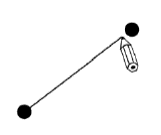 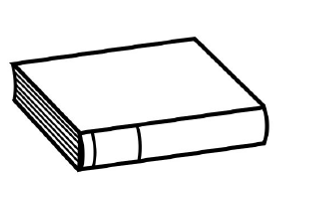 Lis les phrases et            relie à la bonne image.Il pose la boite sur la chaise.	                               Il regarde sous le lit.                               ●                                                                         ●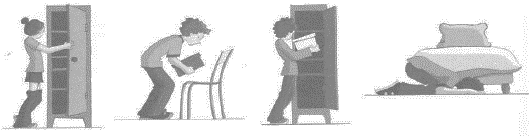                            ●                                                                         ●             Elle ouvre l’armoire.	                    Il range la boite dans l’armoire.    Lis les phrases et            relie à la bonne image.	Il pose la boite sur la chaise.	                               Il regarde sous le lit.                               ●                                                                         ●                           ●                                                                         ●             Elle ouvre l’armoire.	                    Il range la boite dans l’armoire.    